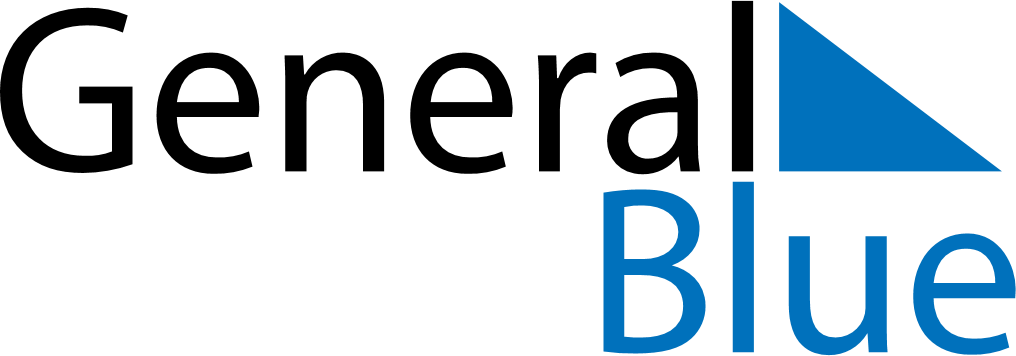 Weekly CalendarMarch 30, 2020 - April 5, 2020Weekly CalendarMarch 30, 2020 - April 5, 2020MondayMar 30MondayMar 30TuesdayMar 31WednesdayApr 01WednesdayApr 01ThursdayApr 02FridayApr 03FridayApr 03SaturdayApr 04SundayApr 05SundayApr 05My Notes